Classe ses différents objets selon qu’ils sont traditionnels à la vie des nomades ou s’ils appartiennent au monde modernela yourte la louche en plastique vert le jouet mécanique (chien rose) la guirlande de fromage la machine à coudre la cage en bois les chariots la moto les vêtements de la famillele haut-parleur le cahier le minibus les bouses de yacks  le mobilier  Possibilité de compléter par des extraits du film :  la garde du troupeau par Nansai à cheval, le dépeçage du mouton, la préparation des repas, le démontage de la yourte…Possibilité de compléter cette comparaison avec ce que les enfants vivent aujourd’hui ou le compléter avec le mode de vie traditionnel en Afrique.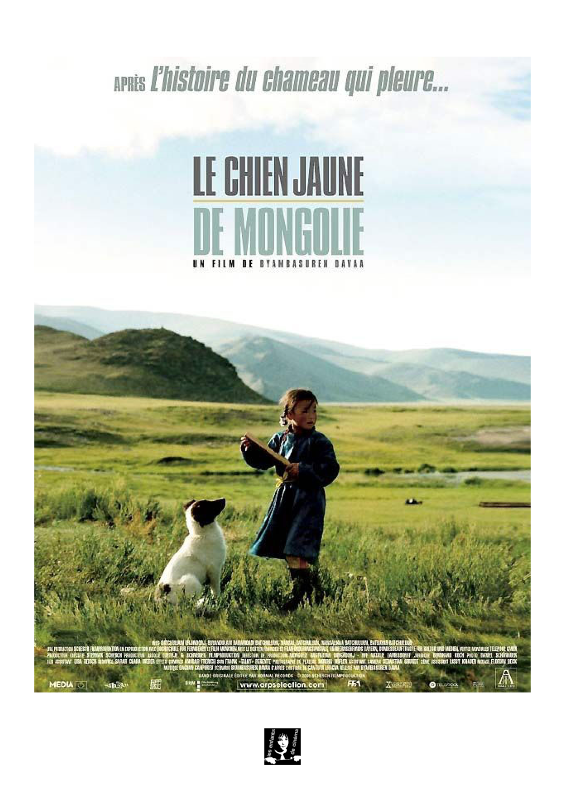 LE CHIEN JAUNE DE MONGOLIEInspection des écoles françaises de l’Afrique de l’OuestFiche n° 4ENTRE TRADITION ET MODERNISMEENTRE TRADITION ET MODERNISMEComparer et rapprocher nos modes de vieComparer et rapprocher nos modes de vieComparer et rapprocher nos modes de vie